Parents/Carers and children fill in this booklet together. It helps the staff get to know your child in preparation for starting school in September.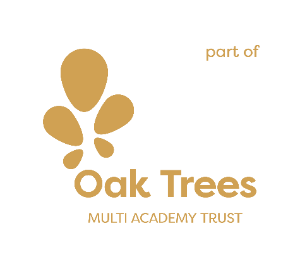 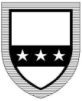 Poulton Lancelyn Primary SchoolAll about me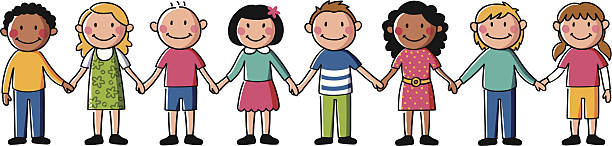 My full name is_________________________________________I would like to be known as ____________________________________I am______________years old.My birthday is _______________________________________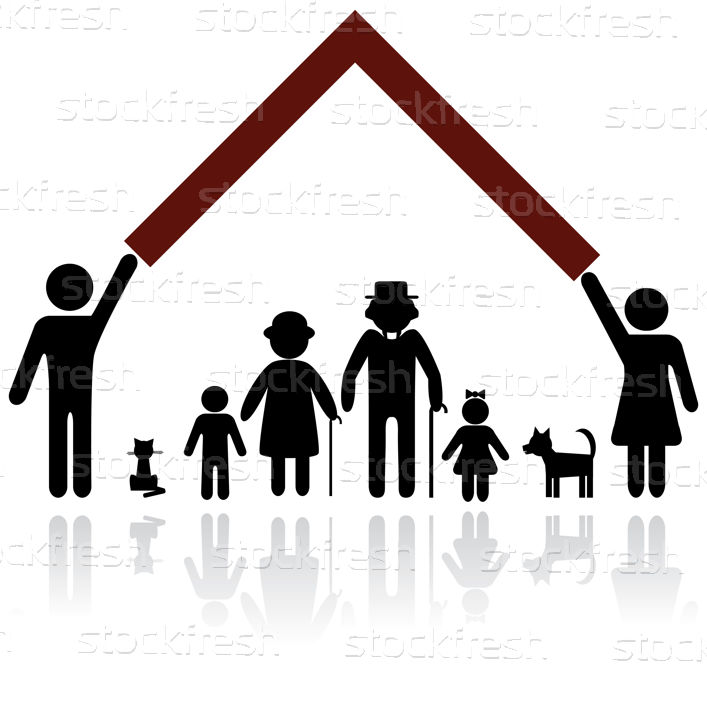 My Family – (Tell us about your family, who you live with, brothers, sisters, pets etc) __________________________________________________________________________________________________________________________________________________________________________________________________________________________________________________________________________________________________________________________________________________________________________________________________________________________________________________________________________________________________________________________________________________________________________________________________________________________________________________________________________________My Favourite things:What do you like to do at home and in pre-school? (e.g. painting, Lego, writing, use computer, play in sand and water, dancing, looking at books etc.)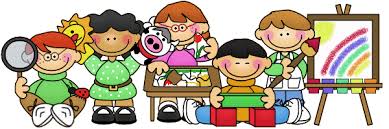 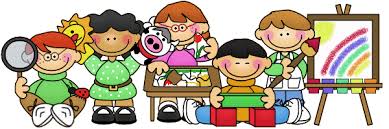 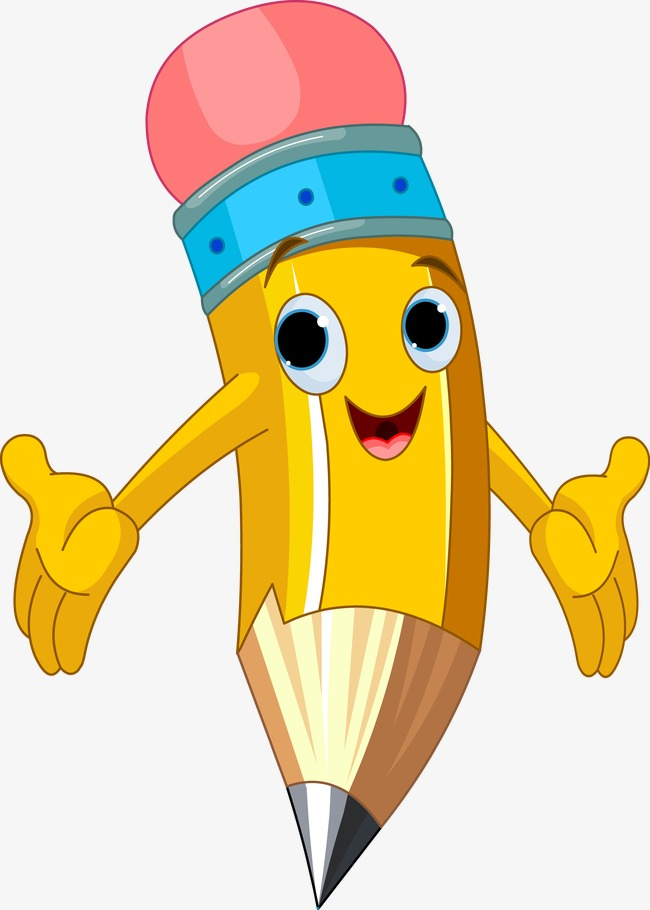    	Additional Information  My child will be brought to school and picked up by:-Name _______________________________Contact Phone Number__________________Name _______________________________Contact Phone Number__________________Name _______________________________Contact Phone Number__________________My child has allergies, medical conditions or takes regular medication.    Yes   /   No(If yes please tell us about what they are)___________________________________________________________________________________________________________________________________________________________________________________________________________________________My child can’t eat or drink e.g. milk__________________________________________________________________________________________________________________________________________________My child previously attended___________________________________________________________________________________________________________________________________________________________________________________________________________________________My child is shy when___________________________________________________________________________________________________________________________________________________________________________________________________________________________My child gets upset or frightened when___________________________________________________________________________________________________________________________________________________________________________________________________________________________My child is confident when___________________________________________________________________________________________________________________________________________________________________________________________________________________________My child finds it difficult to___________________________________________________________________________________________________________________________________________________________________________________________________________________________Is there anything else you would like to tell us about your child/family?________________________________________________________________________________________________________________________________________________________________________________________________________________________________________________________________________________________________________________________________________________________________________________________________________________________________________________________________________________________________________________________________________________________________________________________________________Thank You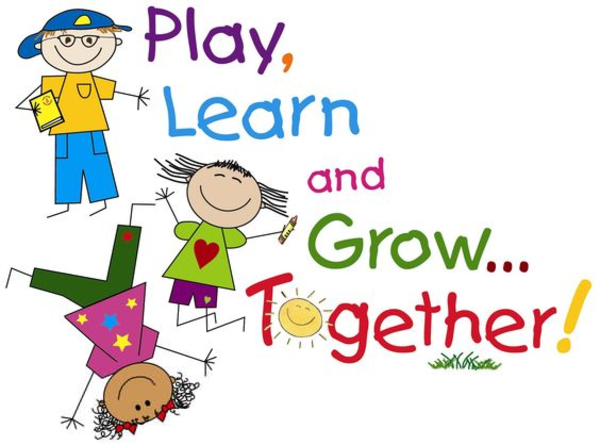 F2 Team